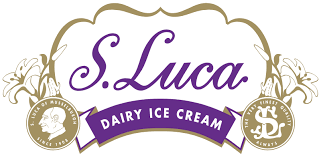 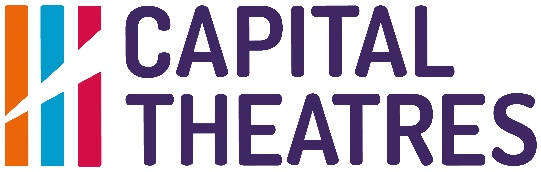 Here at Capital Theatres, we stock S. Luca’s ice cream & sorbet in six delicious flavours.  You can pre-order eight or more items for you and your group to enjoy during the interval at your next visit to our theatres. We offer a 20% discount when you order 15 or more ice creams. Simply complete this form and email it back to us at pre.orders@capitaltheatres.com or send it by post to:Front of House & Customer Service (Ice Cream Orders)Capital Theatres13/29 Nicolson StreetEdinburgh EH8 9FTWe can’t take pre-orders for less than eight items, but you can purchase them on the day from our Front of House team during the interval.Please return your order to us as soon as possible. Flavour choices are subject to availability.Please don’t send payment now – you can pay on arrival at the theatre before the performance.  Please bring a credit or debit card with you on the day and pay for your order at the programme box in the main foyer.  Our Front of House will then advise you where to collect your items at the interval.If you have any queries about your order, please call our Front of House & Customer Service team on 0131 622 8109 or email pre.orders@capitaltheatres.comCapital Theatres, Scottish Registered Charity Number SC018605"-----------------------------------------------------------------------------------------------------------Ice Cream & Sorbet Pre-Order Form(Please don’t send payment now – you can pay on arrival at the theatre at the programme box)*We offer a 20% discount on pre orders of 15 or more ice creams.PerformanceDate & Start TimeGroup Contact NameBooking ReferenceContact TelephoneQuantityTotalVanillaat £3.50/£2.80* eachChocolateat £3.50/£2.80* eachStrawberryat £3.50/£2.80* eachScottish Tabletat £3.50/£2.80* eachMint Chocolate Chipat £3.50/£2.80* eachRaspberry SorbetAt £3.50/£2.80* eachOrder Total